Муниципальное автономное дошкольное образовательное учреждение детский сад №30 комбинированного вида городского округа город Нефтекамск Республики Башкортостан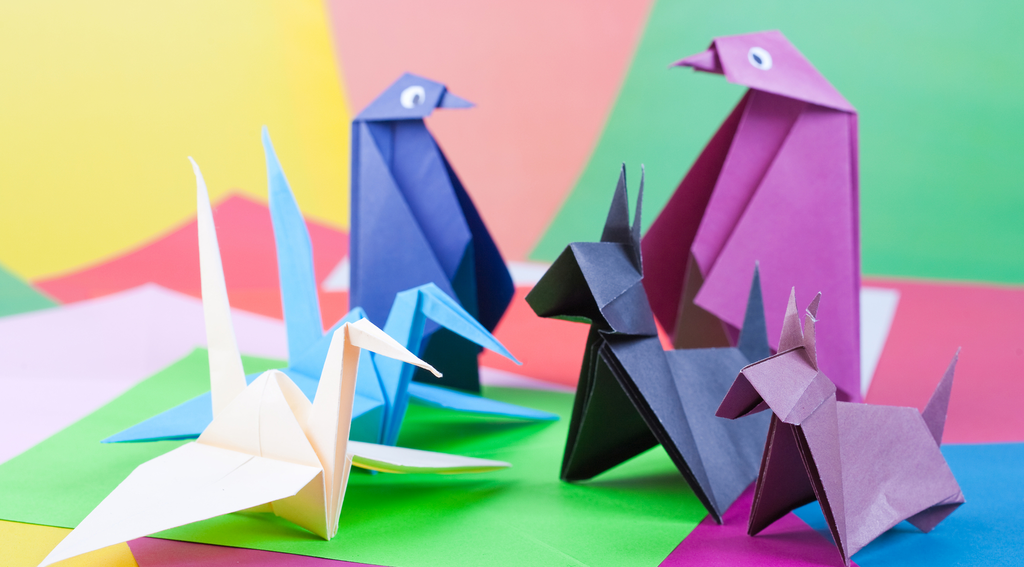 г. Нефтекамск 2016г.В детстве все мы запускали бумажные самолётики и мастерили незамысловатые шапки из газет – вот только не знали, что занятие это называется «оригами» и имеет солидный возраст. Возникло искусство складывания бумаги в Японии, в период Хэйам (794 – 1185 гг). По-японски «ори» - «сложенный», «ками» - «бумага».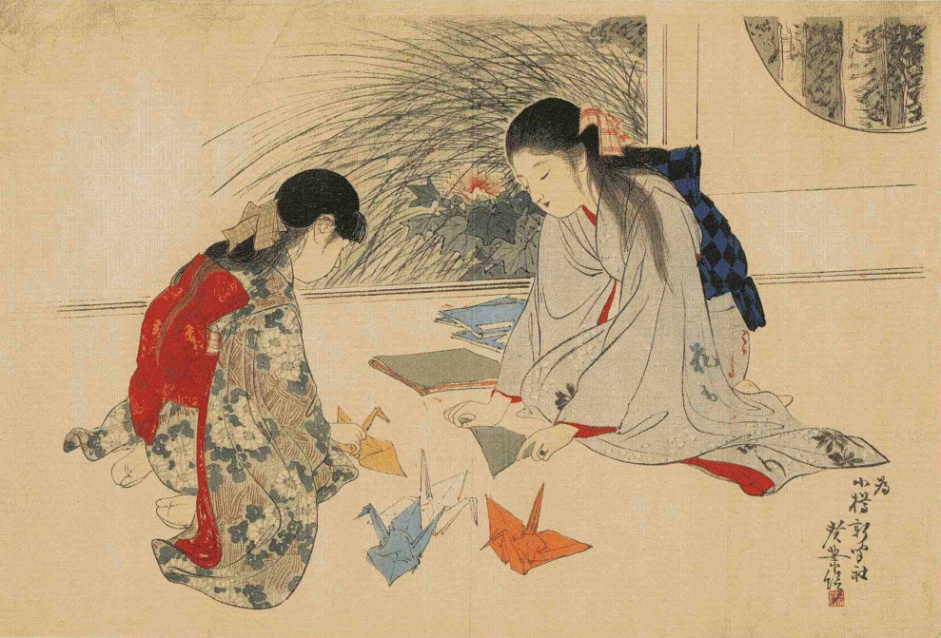 Оригами  –   японское искусство складывания  бумаги. Оно привлекает внимание  многих  из вас, родителей, да и нас педагогов, так как  является не только увлекательным способом проведения досуга, но и средством решения  многих педагогических задач.Этот вид искусства благоприятно влияет на развитие внимания и формирование памяти, развитие речи, логического мышления, мелкой моторики руки, воображения и развитие творческих способностей.  Занятия оригами дисциплинируют, формируют  самостоятельность, уверенность в себе, воспитывают усидчивость, ответственность, аккуратность, бережное отношение к предметам и бумаги.Изготовление поделок из оригами способствует развитию ручного труда, а тем самым воспитывает в детях любовь и уважение к  человеческому труду, формирует трудовые навыки и умения, учит соблюдать порядок на рабочем месте, выполнять общие правила пользования ножницами, клеем и другими рабочими принадлежностями, соблюдать установленные правила санитарии, гигиены и безопасности труда. Поэтому занятия ручным трудом (оригами) способствуют формированию начальных навыков учебной деятельности и являются  залогом успешной подготовки к обучению в школе.Давайте попробуем заново открыть для себя и помочь своим детям полюбить  этот волшебный мир оригами. Вспомните, как в детстве вы складывали из бумаги самолетик, кошелек, тюльпанчик, лягушку и многое другое. 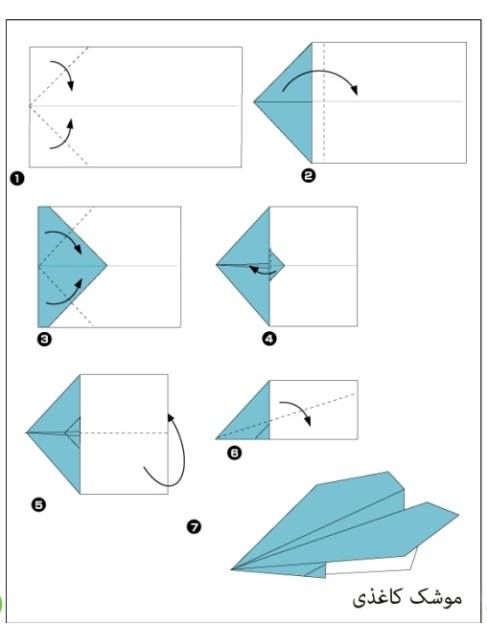 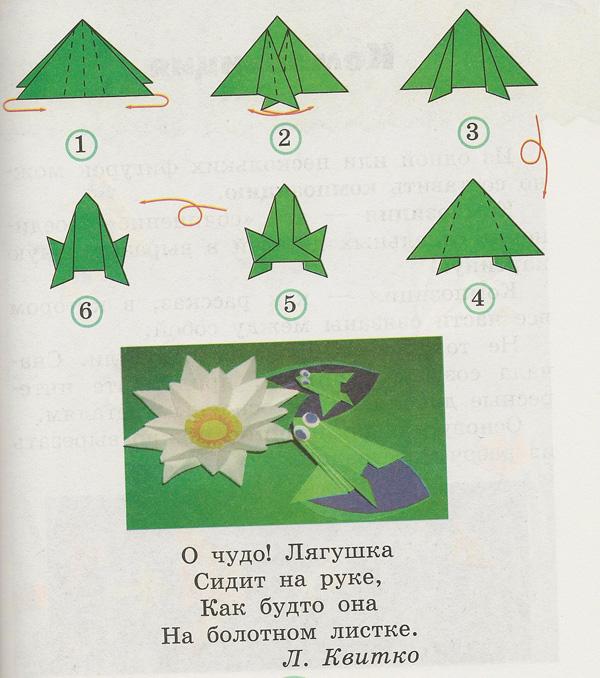 Попробуйте вместе с ребенком сделать фигурки оригами, предлагая повторять ваши действия с бумагой, получите удовольствие от общения с малышом, не требуйте от него слишком  многого,  не забывайте хвалить ребёнка, найдите слова ободрения в случае неудачи, настройте его на то, что в следующий раз у него всё получится.   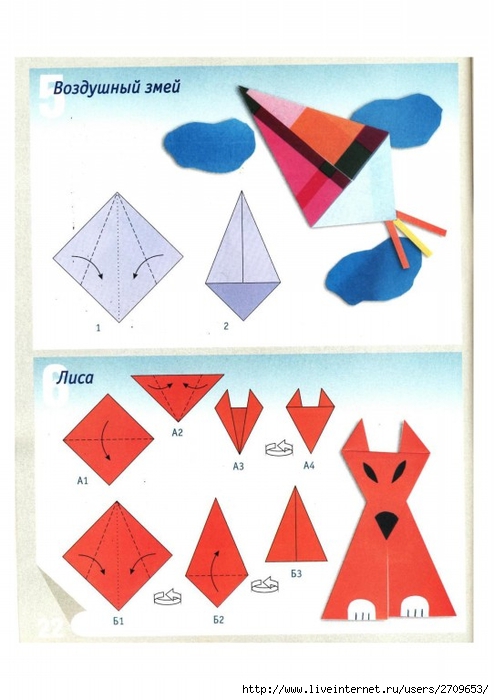 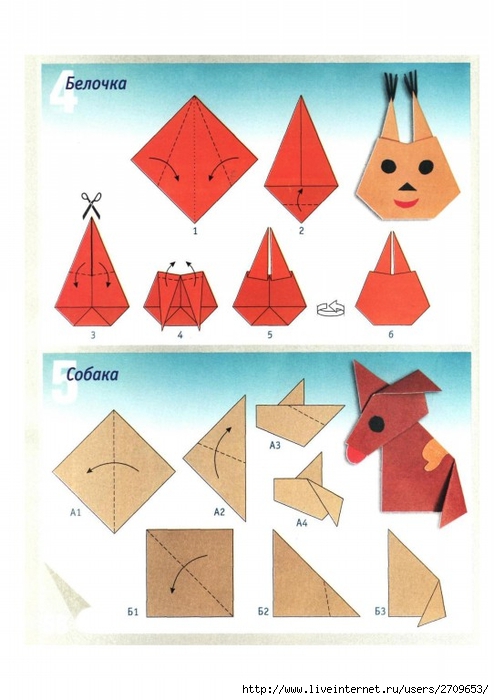 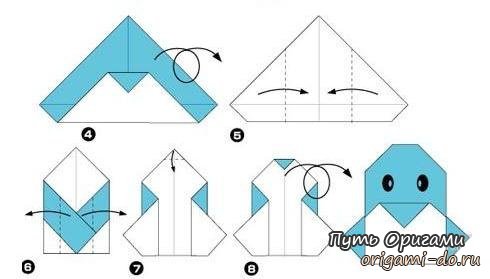 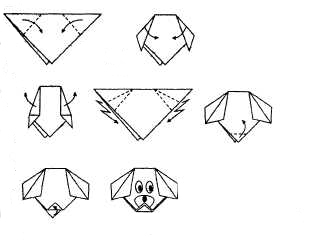 При изготовлении фигурок, старайтесь делать все сгибы плотными, приучайте этому и детей. Вполне возможно, что ребёнку вначале будет сложно выполнять складки, но его должен подстёгивать интерес, желание получить конечный результат – игрушку.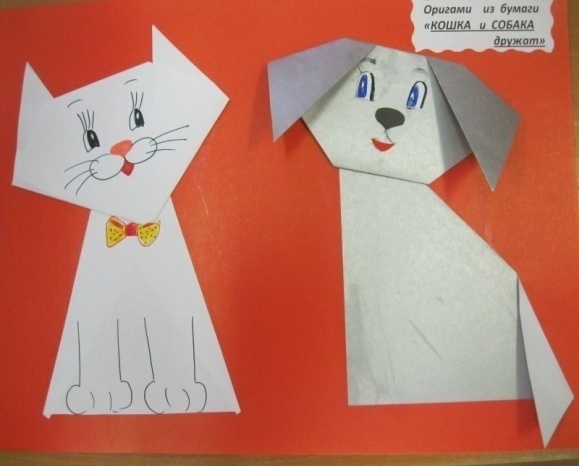 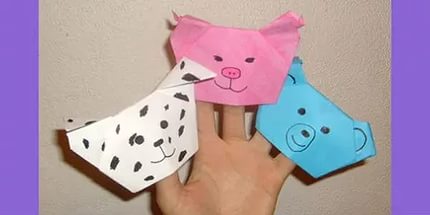 Её можно  будет раскрасить, дать имя или прозвище и даже придумать про неё сказку или историю. Оригами способствует созданию игровых ситуаций. Сложив из бумаги фигурки, дети могут включиться в игру – драматизацию, совершать путешествие в мир сказки.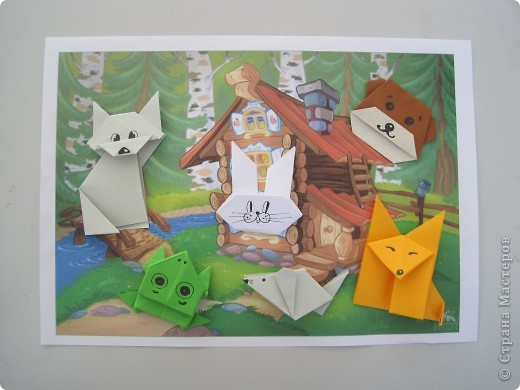 